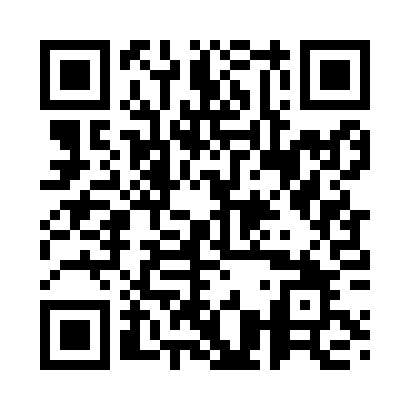 Prayer times for Horitschon, AustriaMon 1 Apr 2024 - Tue 30 Apr 2024High Latitude Method: Angle Based RulePrayer Calculation Method: Muslim World LeagueAsar Calculation Method: ShafiPrayer times provided by https://www.salahtimes.comDateDayFajrSunriseDhuhrAsrMaghribIsha1Mon4:185:5312:143:496:358:042Tue4:165:5112:133:496:368:063Wed4:145:5012:133:496:378:074Thu4:125:4812:133:506:398:085Fri4:105:4612:133:506:408:106Sat4:095:4512:123:516:418:117Sun4:075:4312:123:516:428:128Mon4:055:4112:123:516:438:149Tue4:035:4012:113:526:448:1510Wed4:015:3812:113:526:458:1611Thu3:595:3712:113:536:468:1812Fri3:575:3512:113:536:478:1913Sat3:555:3312:103:536:488:2114Sun3:535:3212:103:546:498:2215Mon3:515:3012:103:546:508:2316Tue3:495:2912:103:546:518:2517Wed3:475:2712:093:556:528:2618Thu3:455:2612:093:556:548:2819Fri3:435:2412:093:556:558:2920Sat3:425:2312:093:566:568:3121Sun3:405:2112:093:566:578:3222Mon3:385:2012:083:566:588:3423Tue3:365:1812:083:576:598:3524Wed3:345:1712:083:577:008:3725Thu3:325:1512:083:577:018:3826Fri3:305:1412:083:587:028:4027Sat3:285:1312:083:587:038:4128Sun3:265:1112:073:587:048:4329Mon3:255:1012:073:587:058:4430Tue3:235:0912:073:597:068:46